Главное в жизни каждого человека – найти свой путь, который сделает его счастливым. Чтобы выбор был осознанным и правильным  нужно немало потрудиться. Нужно не только узнать какие профессии бывают и где их можно получить, но, самое главное, правильно оценить свои возможности и желания, понять самого себя. Выбор будущего должен быть максимально деятельным. Вот тебе 4 совета как это сделать:1.ОСТАНОВИСЬТестированиеКак это происходит: заполняешь тест, специально обученные люди анализируют его и дают рекомендации и советы по твоим способностям.Польза: Тест поможет понять, где ты есть и в каком направлении двигаться.Кто занимается:http://dv-arctic.labourmarket.ru/testshttps://intalent.pro/ethttps://proforientatsia.ruПрактика внимательности и осознанности.Как это происходит: С помощью разных техник учишься быть более внимательным.Польза: ты научишься управлять своим состоянием, станешь устойчивым к стрессам.Кто занимается:https://4brain.ru/Чтение книг по самопознанию и саморазвитиюКак это происходит: составь себе список книг по саморазвитию, читая, конспектируй.Польза: книги дадут тебе возможность приобщиться к опыту и знаниям других людей, помимо этого чтение развивает воображение,  тренирует память, развивает кругозор, обогащает словарный запасКто занимается:https://deti.mann-ivanov-ferber.ru/2017/05/30/16-poleznyx-knig-dlya-podrostkov/ (здесь можно посмотреть список литературы)Библиотека Электронные библиотеки – например, Литрес (бесплатный доступ можно получить, обратившись в библиотеку по месту жительства).2. ИССЛЕДУЙЭкскурсии в вузы и дни открытых дверейКак это происходит: приходишь в ВУЗы и ССУЗы, которые устраивают возможность общаться с ними изнутри, общаешься со студентами, ощущаешь причастность к местной образовательной среде.Польза: общение с преподавателями и студентами дает полную картину будущих лет учебы. Кто занимается:Ежегодно осенью  в с.Большой Улуй для тебя проходит ярмарка учебных заведений  https://www.ucheba.ru/http://www.profvibor.ru/Экскурсии на предприятие или в компании:Как это происходит: посещаешь предприятие и слушаешь подробный рассказ как здесь все устроено. Польза: можно определить, где во всем этом твое место.Кто занимается:Центр занятости населения, БиблиотекаВстречи с представителями профессийКак это происходит: лично встречаешься с представителями профессий и задаешь все интересующие тебя вопросы.Польза: общение позволит получить ответы на вопросы о профессиональных навыках и привычках, которые поддержат во взрослой жизни.Кто занимается:Центр занятости населения, Библиотека3. ВЫБЕРИТренинги и мастер-классыКак это происходит:  Погружаешься в конкретную деятельность по профессии, проходишь упражнения для осознания собственных желаний, получаешь конкретный навык или умение, полезное в жизни.Польза: позволяет создать то или иное видение профессии и себя в ней.Онлайн-конкурсы и продуктыКак это происходит: проходишь курсы онлайн, смотришь вебинары, получаешь консультации от специалистов, изучаешь атласы профессий.Польза: позволяет найти вопросы в любое время и в любом месте.Кто занимается:http://atlas100.ru/http://spravochnik.rosmintrud.ru/professionshttps://youngschool.ru/careerhttps://mel.fm/proforiyentatsiya/7429835-online_courseИнформационные ресурсыКак это происходит: Знакомишься  с рынком рабочих мест у нас в стране на интернет-сайтах.Польза: узнаешь какое образование нужно для той или иной профессии, сможешь узнать об оплате трудаКто занимается:https://trudvsem.ru/http://spravochnik.rosmintrud.ru/professionshttp://dv-arctic.labourmarket.ru/tests4. ДЕЛАЙРолевые(деловые) игры Как это происходит: играешь в игру, которая погружает тебя в ситуации, связанные с выбором профессий.Польза: игры позволяют попробовать себя в совершенно разных контекстах и вынести из этого свой опыт.Настольные игрыКак это происходит: Собираешь компанию, садишься за стол и вспоминаешь об окружающей реальности через несколько часов.Польза: за столом есть возможность не только попробовать себя в новой роли, но и взаимодействовать в этой роли с другими людьми.Кто занимается: Многопрофильный молодежный центр Большеулуйского района.                 Ждем Вас!Часы работы: с 09 до 18 час.Воскресенье: с 10 до 17 час.Выходной – субботаe-mail: cbs.ului@mail.ruwww.большеулуйская- цбс.рф4 шага по выбору профессии: шпаргалка для тинейджеров/ МБУК «Большеулуйская ЦБС», Центральная районная библиотека им. Героя России А. Н. Захарчука; сост. Е.Н.Фаттахова.- Большой Улуй, 2021.- 2 с.   Тираж 200 экз.МБУК «Большеулуйская ЦБС»                                                          Центральная районная библиотека                                                                      им. Героя России А. Н. Захарчука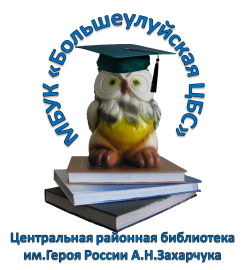 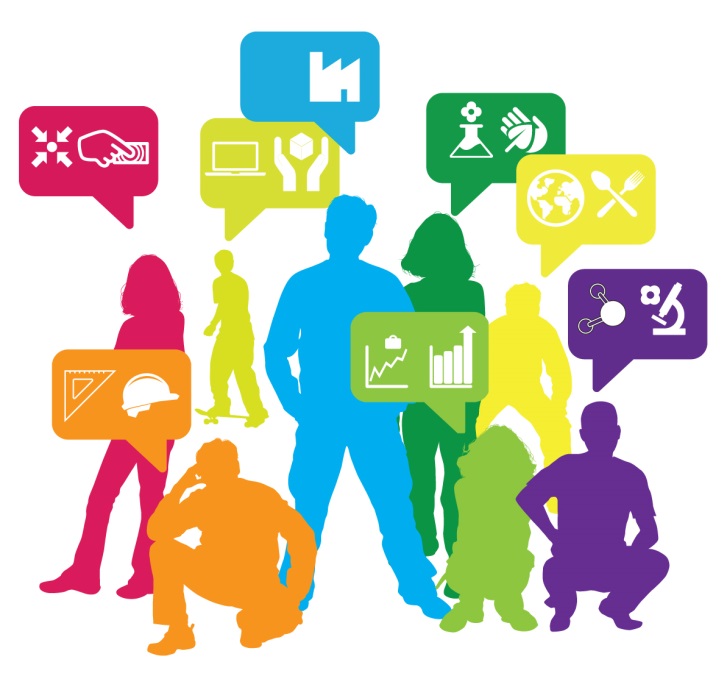 4 шага по выбору профессии:шпаргалка для тинейджеровБольшой Улуй                                                      2021